FORMULARZ OFERTYDANE WYKONAWCY* _____________________________________________________________________________________________________pełna nazwa firmy (Wykonawcy/pełnomocnika**) |___|___|___|___|___|___|___|___|___||___|___|___|_-_|___|___|___|_-_|___|___|_-_|___|___|		REGON							NIP____ - ______ 	_______________________        __________________	           ______________________________kod			miejscowość	     ulica/ nr domu / nr lokalu 		          województwo_____________________________________		______________________@__________________strona internetowa					     e-mail___________________________________			                    _______________________________                   numer telefonu stacjonarnego				                         numer faksuOsoba do kontaktu: ___________________________________	nr tel. komórkowego ______________________ ___________________________________________________________________________________________pełna nazwa firmy (kolejnego Wykonawcy wspólnie ubiegającego się o zamówienie)|___|___|___|___|___|___|___|___|___|	|___|___|___|_-_|___|___|___|_-_|___|___|_-_|___|___|		REGON							NIP____ - ______ 	_________________________	___________________    _______________________________kod			miejscowość	                   ulica /nr domu/ nr lokalu 		 województwo_______________________________________		_________________________@_____________________strona internetowa				e-mail___________________________________________     _____________________________________________________	numer telefonu							numer faksu*) należy wpisać dane każdego wykonawcy, który ubiega się o udzielenie zamówienia (w miarę potrzeby rozszerzyć formularz o kolejną tabelkę)**) niepotrzebne skreślićZgłaszam/y swój udział w postępowaniu o udzielenia zamówienia publicznego w trybie zapytania ofertowego ZP.271.2.6.2023 na realizację zadania pn. „Świadczenie usług w zakresie bhp i ppoż. dla pracowników i kandydatów do pracy w Urzędzie Gminy Baboszewo i jednostkach obsługiwanych przez Urząd Gminy Baboszewo” i oferuję/oferujemy realizację zamówienia zgodnie z zapytaniem ofertowym za wynagrodzenie ryczałtowe. Cena mojej/naszej oferty służy tylko i wyłącznie porównaniu złożonych ofert i nie ulegnie zmianie za jednostkę przez cały okres trwania umowy:II. KALKULACJA CENY OFERTY – szacunkowa liczba osób oraz rodzaj usługi  w okresie realizacji umowy	OŚWIADCZENIA I ZOBOWIĄZANIAUsługę zamówienia zobowiązuję/jemy się świadczyć w okresie od dnia 1 lipca 2023 r. do dnia 30 czerwca 2025 r.W podanej wyżej cenie uwzględnione zostały wszystkie koszty świadczenia usługi będącej przedmiotem zamówienia.Oświadczam/my, że zapoznałam/em/liśmy się z treścią zaproszenia do złożenia oferty                         w postępowaniu o udzielenie zamówienia publicznego i nie wnoszę/simy do niej zastrzeżeń oraz przyjmuję/my zawarte w nim warunki. Przedmiot zamówienia zobowiązuję/emy się wykonać zgodnie z wymaganiami Zamawiającego określonymi w zapytaniu ofertowym.Oświadczam/my, że uzyskaliśmy wszelkie informacje niezbędne do prawidłowego przygotowania i złożenia niniejszej oferty.Gwarantuję/emy wykonanie przedmiotu zamówienia zgodnie z treścią oferty uwzględniającą opis przedmiotu zamówienia, zgodnie z przepisami prawa i normami obowiązującymi w tym zakresie oraz postanowieniami umowy.Jestem/śmy uprawnieni do świadczenia usług będących przedmiotem zamówienia, a wszelkie działania związane z realizacją usług będą wykonywane przez osoby o odpowiednich kwalifikacjach i uprawnieniach.Oświadczam/my, że nie mam/my żadnych powiązań kapitałowych ani osobowych 
z Zamawiającym.Oświadczam, że nie znajduję/emy się na liście podmiotów objętych sankcjami oraz wykluczonych w postępowania zgodnie z art. 7 ust. 1 ustawy z dnia 13 kwietnia 2022 r.                       o szczególnych rozwiązaniach w zakresie przeciwdziałania wspieraniu agresji na Ukrainę oraz służących ochronie bezpieczeństwa narodowego (Dz. U. z 2023 r., poz. 129 ze zm.).Oświadczam/y, że dysponuję/emy osobami posiadającymi odpowiednie kwalifikacje zawodowe do prawidłowego wykonania przedmiotu zamówienia.Jesteśmy ubezpieczeni od odpowiedzialności cywilnej w zakresie prowadzonej działalności.Uważam/uważamy się za związanych niniejszą ofertą na okres 30 dni licząc od dnia otwarcia ofert (włącznie z tym dniem).Akceptuję/emy wzór umowy i w przypadku wyboru mojej/naszej oferty, zobowiązuję się do zawarcia umowy na warunkach w nim określonych, w miejscu i terminie wskazanym przez Zamawiającego.Akceptuję/emy, iż zapłata za zrealizowanie zamówienia nastąpi w ciągu 14 dni od daty dostarczenie do siedziby Zamawiającego prawidłowo wystawionej faktury VAT. Zobowiązujemy się do wystawiania faktur miesięcznych  za wykonaną usługę, każdorazowo po zakończeniu miesiąca na podstawie prowadzonej ewidencji wykonywanych badań.Osobą upoważnioną do kontaktów z Zamawiającym w sprawach dotyczących realizacji umowy jest _______________________ tel. _____________ e-mail: ____________________*) niepotrzebne skreślić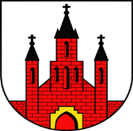 Załącznik nr 1 – formularz oferty  ZP.271.2.6.2023                     ______________________________                                                        (miejscowość, data)GMINA BABOSZEWO 09-130 Baboszewo                               ul. Warszawska 9 AKWOTA NETTO______________________słownie: ________________________________________________________VAT(………….%)______________________słownie: ________________________________________________________KWOTA BRUTTO______________________słownie: ________________________________________________________________Lp.OdbiorcaRodzaj usługiRodzaj usługiJednostka miarySzacunkowa liczba uczestników/ dokumentów/godzinKoszt jednostkowy netto za 1 jednostkęKoszt całkowity netto(5*6)VATKoszt całkowity brutto(7+8)12334567891.URZĄD GMINY                  BABOSZEWOSzkolenia bhp i ppoż Szkolenia bhp i ppoż stanowisko551.URZĄD GMINY                  BABOSZEWOAktualizacja instrukcjiAktualizacja instrukcjisztuka11.URZĄD GMINY                  BABOSZEWOPozostałe zadania z zakresu służby bhpPozostałe zadania z zakresu służby bhpgodzina61.URZĄD GMINY                  BABOSZEWOSporządzenie dokumentacji oceny ryzyka zawodowego     (z uwzględnieniem podziału stanowisk)Sporządzenie dokumentacji oceny ryzyka zawodowego     (z uwzględnieniem podziału stanowisk)sztuka11.URZĄD GMINY                  BABOSZEWOPrzegląd gaśnicPrzegląd gaśnicsztuka101.URZĄD GMINY                  BABOSZEWOPrzegląd hydrantówPrzegląd hydrantówsztuka21.URZĄD GMINY                  BABOSZEWOSporządzenie dokumentacji wypadkowejSporządzenie dokumentacji wypadkowejsztuka11.URZĄD GMINY                  BABOSZEWOSzkolenie z pierwszej pomocy przedmedycznejSzkolenie z pierwszej pomocy przedmedycznejstanowisko1SUMA:SUMA:SUMA:SUMA:SUMA:SUMA:SUMA:2.GMINNY OŚRODEK POMOCY SPOŁECZNEJ W BABOSZEWIESzkolenia bhp i ppoż Szkolenia bhp i ppoż stanowisko182.GMINNY OŚRODEK POMOCY SPOŁECZNEJ W BABOSZEWIESporządzenie instrukcjiSporządzenie instrukcjisztuka12.GMINNY OŚRODEK POMOCY SPOŁECZNEJ W BABOSZEWIEPozostałe zadania z zakresu służby bhpPozostałe zadania z zakresu służby bhpgodzina12.GMINNY OŚRODEK POMOCY SPOŁECZNEJ W BABOSZEWIESporządzenie dokumentacji oceny ryzyka zawodowego     (z uwzględnieniem podziału stanowisk)Sporządzenie dokumentacji oceny ryzyka zawodowego     (z uwzględnieniem podziału stanowisk)sztuka42.GMINNY OŚRODEK POMOCY SPOŁECZNEJ W BABOSZEWIEPrzegląd gaśnicPrzegląd gaśnicsztuka12.GMINNY OŚRODEK POMOCY SPOŁECZNEJ W BABOSZEWIESporządzenie dokumentacji wypadkowejSporządzenie dokumentacji wypadkowejsztuka1SUMA:SUMA:SUMA:SUMA:SUMA:SUMA:SUMA:3.ZAKŁAD WODOCIĄGÓW                        I KANALIZACJI W BABOSZEWIEZAKŁAD WODOCIĄGÓW                        I KANALIZACJI W BABOSZEWIESzkolenia bhp i ppoż stanowisko43.ZAKŁAD WODOCIĄGÓW                        I KANALIZACJI W BABOSZEWIEZAKŁAD WODOCIĄGÓW                        I KANALIZACJI W BABOSZEWIESporządzenie instrukcjisztuka13.ZAKŁAD WODOCIĄGÓW                        I KANALIZACJI W BABOSZEWIEZAKŁAD WODOCIĄGÓW                        I KANALIZACJI W BABOSZEWIEPozostałe zadania z zakresu służby bhpgodzina13.ZAKŁAD WODOCIĄGÓW                        I KANALIZACJI W BABOSZEWIEZAKŁAD WODOCIĄGÓW                        I KANALIZACJI W BABOSZEWIEPrzegląd gaśnicsztuka33.ZAKŁAD WODOCIĄGÓW                        I KANALIZACJI W BABOSZEWIEZAKŁAD WODOCIĄGÓW                        I KANALIZACJI W BABOSZEWIESzkolenie z pierwszej pomocy przedmedycznejstanowisko2SUMA:SUMA:SUMA:SUMA:SUMA:SUMA:SUMA:4.GMINNA BIBLIOTEKA PUBLICZNASzkolenia bhp i ppoż Szkolenia bhp i ppoż stanowisko34.GMINNA BIBLIOTEKA PUBLICZNAAktualizacja instrukcjiAktualizacja instrukcjisztuka14.GMINNA BIBLIOTEKA PUBLICZNAPozostałe zadania z zakresu służby bhpPozostałe zadania z zakresu służby bhpgodzina14.GMINNA BIBLIOTEKA PUBLICZNAPrzegląd gaśnicPrzegląd gaśnicsztuka34.GMINNA BIBLIOTEKA PUBLICZNASzkolenie z pierwszej pomocy przedmedycznejSzkolenie z pierwszej pomocy przedmedycznejstanowisko1SUMA:SUMA:SUMA:SUMA:SUMA:SUMA:SUMA:5.SZKOŁA PODSTAWOWA                     W BABOSZEWIESzkolenia bhp i ppoż Szkolenia bhp i ppoż stanowisko65.SZKOŁA PODSTAWOWA                     W BABOSZEWIEAktualizacja instrukcjiAktualizacja instrukcjisztuka15.SZKOŁA PODSTAWOWA                     W BABOSZEWIEPozostałe zadania z zakresu służby bhpPozostałe zadania z zakresu służby bhpgodzina15.SZKOŁA PODSTAWOWA                     W BABOSZEWIESporządzenie dokumentacji oceny ryzyka zawodowego     (z uwzględnieniem podziału stanowisk)Sporządzenie dokumentacji oceny ryzyka zawodowego     (z uwzględnieniem podziału stanowisk)sztuka15.SZKOŁA PODSTAWOWA                     W BABOSZEWIEPrzegląd gaśnicPrzegląd gaśnicsztuka155.SZKOŁA PODSTAWOWA                     W BABOSZEWIEPrzegląd hydrantówPrzegląd hydrantówsztuka55.SZKOŁA PODSTAWOWA                     W BABOSZEWIESporządzenie dokumentacji wypadkowejSporządzenie dokumentacji wypadkowejsztuka15.SZKOŁA PODSTAWOWA                     W BABOSZEWIESzkolenie z pierwszej pomocy przedmedycznejSzkolenie z pierwszej pomocy przedmedycznejstanowisko1SUMA:SUMA:SUMA:SUMA:SUMA:SUMA:SUMA:6.SZKOŁA PODSTAWOWA                           W MYSTKOWIESzkolenia bhp i ppoż Szkolenia bhp i ppoż stanowisko176.SZKOŁA PODSTAWOWA                           W MYSTKOWIEAktualizacja instrukcjiAktualizacja instrukcjisztuka16.SZKOŁA PODSTAWOWA                           W MYSTKOWIEPozostałe zadania z zakresu służby bhpPozostałe zadania z zakresu służby bhpgodzina16.SZKOŁA PODSTAWOWA                           W MYSTKOWIESporządzenie dokumentacji oceny ryzyka zawodowego     (z uwzględnieniem podziału stanowisk)Sporządzenie dokumentacji oceny ryzyka zawodowego     (z uwzględnieniem podziału stanowisk)sztuka16.SZKOŁA PODSTAWOWA                           W MYSTKOWIEPrzegląd gaśnicPrzegląd gaśnicsztuka236.SZKOŁA PODSTAWOWA                           W MYSTKOWIEPrzegląd hydrantówPrzegląd hydrantówsztuka16.SZKOŁA PODSTAWOWA                           W MYSTKOWIESporządzenie dokumentacji wypadkowejSporządzenie dokumentacji wypadkowejsztuka16.SZKOŁA PODSTAWOWA                           W MYSTKOWIESzkolenie z pierwszej pomocy przedmedycznejSzkolenie z pierwszej pomocy przedmedycznejstanowisko1SUMA:SUMA:SUMA:SUMA:SUMA:SUMA:SUMA:7.SZKOŁA PODSTAWOWA                       W SARBIEWIESzkolenia bhp i ppoż Szkolenia bhp i ppoż stanowisko297.SZKOŁA PODSTAWOWA                       W SARBIEWIEAktualizacja instrukcjiAktualizacja instrukcjisztuka17.SZKOŁA PODSTAWOWA                       W SARBIEWIEPozostałe zadania z zakresu służby bhpPozostałe zadania z zakresu służby bhpgodzina17.SZKOŁA PODSTAWOWA                       W SARBIEWIESporządzenie dokumentacji oceny ryzyka zawodowego     (z uwzględnieniem podziału stanowisk)Sporządzenie dokumentacji oceny ryzyka zawodowego     (z uwzględnieniem podziału stanowisk)sztuka17.SZKOŁA PODSTAWOWA                       W SARBIEWIEPrzegląd gaśnicPrzegląd gaśnicsztuka77.SZKOŁA PODSTAWOWA                       W SARBIEWIEPrzegląd hydrantówPrzegląd hydrantówsztuka37.SZKOŁA PODSTAWOWA                       W SARBIEWIESporządzenie dokumentacji wypadkowejSporządzenie dokumentacji wypadkowejsztuka17.SZKOŁA PODSTAWOWA                       W SARBIEWIESzkolenie z pierwszej pomocy przedmedycznejSzkolenie z pierwszej pomocy przedmedycznejstanowisko1SUMA:SUMA:SUMA:SUMA:SUMA:SUMA:SUMA:8.SZKOŁA PODSTAWOWA                                W POLESIUSzkolenia bhp i ppoż Szkolenia bhp i ppoż stanowisko58.SZKOŁA PODSTAWOWA                                W POLESIUAktualizacja instrukcjiAktualizacja instrukcjisztuka18.SZKOŁA PODSTAWOWA                                W POLESIUPozostałe zadania z zakresu służby bhpPozostałe zadania z zakresu służby bhpgodzina18.SZKOŁA PODSTAWOWA                                W POLESIUSporządzenie dokumentacji oceny ryzyka zawodowego     (z uwzględnieniem podziału stanowisk)Sporządzenie dokumentacji oceny ryzyka zawodowego     (z uwzględnieniem podziału stanowisk)sztuka18.SZKOŁA PODSTAWOWA                                W POLESIUPrzegląd gaśnicPrzegląd gaśnicsztuka208.SZKOŁA PODSTAWOWA                                W POLESIUPrzegląd hydrantówPrzegląd hydrantówsztuka28.SZKOŁA PODSTAWOWA                                W POLESIUSporządzenie dokumentacji wypadkowejSporządzenie dokumentacji wypadkowejsztuka18.SZKOŁA PODSTAWOWA                                W POLESIUSzkolenie z pierwszej pomocy przedmedycznejSzkolenie z pierwszej pomocy przedmedycznejstanowisko1SUMA:SUMA:SUMA:SUMA:SUMA:SUMA:SUMA:9.PRZEDSZKOLE W BABOSZEWIESzkolenia bhp i ppoż Szkolenia bhp i ppoż stanowisko89.PRZEDSZKOLE W BABOSZEWIEAktualizacja instrukcjiAktualizacja instrukcjisztuka19.PRZEDSZKOLE W BABOSZEWIEPozostałe zadania z zakresu służby bhpPozostałe zadania z zakresu służby bhpgodzina19.PRZEDSZKOLE W BABOSZEWIESporządzenie dokumentacji oceny ryzyka zawodowego     (z uwzględnieniem podziału stanowisk)Sporządzenie dokumentacji oceny ryzyka zawodowego     (z uwzględnieniem podziału stanowisk)sztuka19.PRZEDSZKOLE W BABOSZEWIEPrzegląd gaśnicPrzegląd gaśnicsztuka109.PRZEDSZKOLE W BABOSZEWIEPrzegląd hydrantówPrzegląd hydrantówsztuka29.PRZEDSZKOLE W BABOSZEWIESporządzenie dokumentacji wypadkowejSporządzenie dokumentacji wypadkowejsztuka19.PRZEDSZKOLE W BABOSZEWIESzkolenie z pierwszej pomocy przedmedycznejSzkolenie z pierwszej pomocy przedmedycznejstanowisko1SUMA:SUMA:SUMA:SUMA:SUMA:SUMA:SUMA:10KLUB „Senior+”Szkolenia bhp i ppoż Szkolenia bhp i ppoż stanowisko210KLUB „Senior+”Aktualizacja instrukcjiAktualizacja instrukcjisztuka110KLUB „Senior+”Pozostałe zadania z zakresu służby bhpPozostałe zadania z zakresu służby bhpgodzina110KLUB „Senior+”Sporządzenie dokumentacji oceny ryzyka zawodowego     (z uwzględnieniem podziału stanowisk)Sporządzenie dokumentacji oceny ryzyka zawodowego     (z uwzględnieniem podziału stanowisk)sztuka110KLUB „Senior+”Przegląd gaśnicPrzegląd gaśnicsztuka210KLUB „Senior+”Przegląd hydrantówPrzegląd hydrantówsztuka110KLUB „Senior+”Sporządzenie dokumentacji wypadkowejSporządzenie dokumentacji wypadkowejsztuka110KLUB „Senior+”Szkolenie z pierwszej pomocy przedmedycznejSzkolenie z pierwszej pomocy przedmedycznejstanowisko1 SUMA: SUMA: SUMA: SUMA: SUMA: SUMA: SUMA:11.RAZEMSzkolenia bhp i ppoż (ogólna liczba pracowników)Szkolenia bhp i ppoż (ogólna liczba pracowników)stanowisko14711.RAZEMSporządzenie instrukcjiSporządzenie instrukcjisztuka211.RAZEMAktualizacja instrukcjiAktualizacja instrukcjisztuka811.RAZEMPozostałe zadania z zakresu służby bhpPozostałe zadania z zakresu służby bhpgodzina1511.RAZEMSporządzenie dokumentacji oceny ryzyka zawodowego     (z uwzględnieniem podziału stanowisk)Sporządzenie dokumentacji oceny ryzyka zawodowego     (z uwzględnieniem podziału stanowisk)sztuka1111.RAZEMPrzegląd gaśnicPrzegląd gaśnicsztuka9411.RAZEMPrzegląd hydrantówPrzegląd hydrantówsztuka1611.RAZEMSporządzenie dokumentacji wypadkowejSporządzenie dokumentacji wypadkowejsztuka811.RAZEMSzkolenie z pierwszej pomocy przedmedycznejSzkolenie z pierwszej pomocy przedmedycznejstanowisko10SUMA CAŁKOWITA:SUMA CAŁKOWITA:SUMA CAŁKOWITA:SUMA CAŁKOWITA:SUMA CAŁKOWITA:SUMA CAŁKOWITA:SUMA CAŁKOWITA:………………..………/podpis /